                              บันทึกข้อความส่วนราชการ    สำนักงานปลัด  อบต.บาโงยซิแน ที่  ยล 74901/                    		วันที่	1  ตุลาคม  พ.ศ.  2561เรื่อง   สรุปผลการสำรวจ เรื่อง แบบสอบถามความพึงพอใจในการให้บริการ  ประจำปีงบประมาณ 2561      องค์การบริหารส่วนตำบลบาโงยซิแน  อำเภอยะหา  จังหวัดยะลาเรียน    นายกองค์การบริหารส่วนตำบลบาโงยซิแน			ตามที่องค์การบริหารส่วนตำบลบาโงยซิแน  สำนักงานปลัด ได้ทำการสำรวจ เรื่อง แบบสอบถามความพึงพอใจในการให้บริการ  ประจำปีงบประมาณ 2561  องค์การบริหารส่วนตำบลบาโงยซิแน  อำเภอยะหา  จังหวัดยะลา เพื่อเป็นข้อมูลในการวางแผนพัฒนาองค์กรให้มากที่สุด นั้น		บัดนี้ การสำรวจ ดังกล่าว ได้ดำเนินการเรียบร้อยแล้ว โดยได้แจกแบบสอบถาม จำนวนทั้งสิ้น 62  ฉบับ และได้รับแบบสอบถามกลับคืนมา จำนวนทั้งสิ้น  62  ฉบับ  สรุปได้ตามรายละเอียดที่แนบมาพร้อมนี้จึงเรียนมาเพื่อโปรดทราบ 						       (ลงชื่อ)          อรปรียา                          ( นางอรปรียา    ปลื้มสำราญ )			     เจ้าพนักงานธุรการชำนาญงาน						       (ลงชื่อ) ว่าที่ ร.ต.     นาซือรี                                      (นาซือรี   กามา)			        ปลัดองค์การบริหารส่วนตำบลบาโงยซิแนความเห็นนายกองค์การบริหารส่วนตำบลบาโงยซิแน						       (ลงชื่อ)     มูฮำมัดมุขตา                          (นายมูฮำมัดมุขตา   บาฮี)	                   นายกองค์การบริหารส่วนตำบลบาโงยซิแนสรุปแบบประเมินความพึงพอใจในการให้บริการประชาชนองค์การบริหารส่วนตำบลบาโงยซิแน   อำเภอยะหา  จังหวัดยะลาประจำปีงบประมาณ  2561...................................................................................... 		สรุปแบบประเมินความพึงพอใจในการให้บริการประชาชน องค์การบริหารส่วนตำบลบาโงยซิแน   อำเภอยะหา   จังหวัดยะลา  ประจำปีงบประมาณ  2561  มีผลการประเมินดังนี้1. กลุ่มประชากรและตัวอย่าง 		ผู้มาใช้บริการ และผู้ติดต่อประสานงานด้านต่างๆ โดยการสุ่มตัวอย่าง และเก็บแบบประเมินเพื่อสรุปผล  จำนวน 62 คน2.ระยะเวลาดำเนินการประจำปีงบประมาณ  2561  (1 ตุลาคม  2560 – 30  กันยายน  2561)3.เครื่องมือที่ใช้ในการประเมิน 		แบบประเมินความพึงพอใจในการให้บริการประชาชน องค์การบริหารส่วนตำบลบาโงยซิแน   อำเภอยะหา   จังหวัดยะลา 4. การวิเคราะห์ข้อมูล  		สถิติที่ใช้ในการวิเคราะห์ความพึงพอใจในการให้บริการประชาชน คือ การใช้ค่าร้อยละ   	5. ผลการวิเคราะห์ข้อมูล 		แบบประเมินความพึงพอใจในการให้บริการประชาชน องค์การบริหารส่วนตำบลบาโงยซิแน ประจำปีงบประมาณ 2561  (ตุลาคม 2560 – กันยายน  2561) มีผลการประเมินดังตารางต่อไปนี้-2-ตารางที่ 1   ข้อมูลทั่วไปของผู้รับบริการ-3-ตารางที่ 2   ความพึงพอใจของผู้รับบริการ โดยแสดงค่าร้อยละ	จากตารางที่ 2 พบว่าความพึงพอใจมากที่สุด คือ ความตั้งใจในการให้บริการ และการเอาใจใส่ และการประชาสัมพันธ์ข้อมูลผ่านสื่อต่างๆ คิดเป็นร้อยละ 97.77 ลำดับที่สอง คือ ความชัดเจน ถูกต้อง ในการอธิบายข้อมูลต่างๆ คิดเป็นร้อยละ 95.55 ลำดับที่สาม คือ การอำนวยความสะดวกในการติดต่อราชการ, ความสะดวก และรวดเร็วในการให้บริการ และสถานที่ที่ให้บริการมีความเหมาะสม คิดเป็นร้อยละ 93.33 และเรียงตามลำดับ คือ มารยาทในการให้บริการประชาชน คิดเป็นร้อยละ 88.88 และสถานที่จอดรถมีความเหมาะสม และเพียงพอ คิดเป็นร้อยละ 77.77-4-6. สรุปผลการประเมิน 	จากการประเมินความพึงพอใจในการให้บริการประชาชน องค์การบริหารส่วนตำบลบาโงยซิแน  โดยภาพรวมประชาชนมีความพึงพอใจในการให้บริการ คิดเป็นร้อยละ 92.217. ข้อเสนอแนะ  	7.1 ควรมีสถานที่จอดรถให้เหมาะสมกว่านี้ 	7.2 บุคลากรในการติดต่อประสานงานมีน้อยสถานภาพจำนวนร้อยละ1. เพศ   ชาย   หญิงรวม2. อายุระหว่าง   ต่ำกว่า  18  ปี    18 – 25  ปี    25 – 35  ปี   35 – 60  ปี   มากกว่า  60  ปีรวม3. การศึกษา   ประถม   มัธยมศึกษาตอนต้น/ปวช.   มัธยมศึกษาตอนปลาย/ปวส.   ปริญญาตรี   ปริญญาโท   สูงกว่าปริญญาโท   อื่นๆ รวม    4. อาชีพ   เกษตรกร   รับจ้าง   ประกอบธุรกิจส่วนตัว   รับราชการ   ข้าราชการบำนาญ   อื่น ๆ                                  รวม352762-1016191762101218157--6213138199-62(46.66)(53.33)(100.00)-(6.66)(24.44)(42.22)(26.66)(100.00)(11.11)(6.66)(40.00)(33.33)(8.88)--(100.00)(17.77)(17.77)(4.44)(42.22)(17.77)-( 100.00 )ที่รายละเอียดการให้บริการระดับความพึงพอใจระดับความพึงพอใจระดับความพึงพอใจระดับความพึงพอใจที่รายละเอียดการให้บริการดีมากดีพอใช้ควรปรับปรุง1การอำนวยความสะดวกในการติดต่อราชการ42/93.33%3/6.66%--2มารยาทในการให้บริการประชาชน40/88.88%2/4.44%--3ความตั้งใจในการให้บริการ และการเอาใจใส่44/97.77%-1/2.22%-4ความสะดวก และรวดเร็วในการให้บริการ42/93.33%3/6.66%--5ความชัดเจน ถูกต้อง ในการอธิบายข้อมูลต่างๆ43/95.55%-2/4.44%-6การประชาสัมพันธ์ข้อมูลผ่านสื่อต่างๆ44/97.77%1/2.22%--7สถานที่ที่ให้บริการมีความเหมาะสม42/93.33%3/6.66%--8สถานที่จอดรถมีความเหมาะสม และเพียงพอ35/77.77%10/22.22--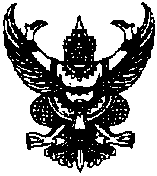 